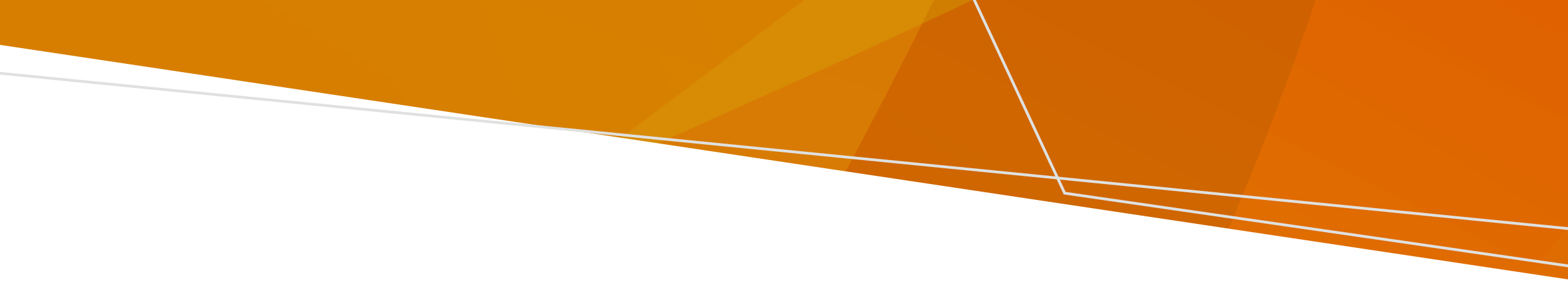 Sel ya da yoğun yağmurdan sonra sivrisinekler çoğalır ve geride kalan su birikintilerine yayılır. Sivrisinekler hastalık taşıyabilir ve sizi ısırarak bunları bulaştırabilir. Sivrisinek kaynaklı hastalıkları önlemenin en iyi yolu sivrisinek ısırıklarından korunmaktır!Victoria'daki sivrisinek kaynaklı hastalıklar arasında Ross River virüsü, Barmah Forest Virüsü, Murray Valley Ensefaliti (MVE) ve Japon ensefaliti (JE) virüsü sayılabilir. JE ve MVE virüsleri bazı kişilerde ciddi hastalıklara ve ölüme neden olabilir. JE aşısı belirli kişilere ücretsiz temin edilebilir. Gerekli şartları taşıyıp taşımadığınızı aile hekiminizden öğrenin. JEV aşısı hakkında daha fazla bilgiyi  edinebilirsiniz.Kendinizi sivrisinek ısırıklarından koruyun! Örtünün. Uzun, bol ve açık renkli elbiseler giyin. Pikaridin ya da DEET içeren böcek kovucular kullanın.Çocukları ihmal etmeyin: Böcek kovucuların etiketlerini her zaman kontrol edin. Kovucuları bebeklerin ciltleri yerine elbiselerine püskürtün veya sürün. Bebeklerin ve küçük çocukların ellerine uygulamayın.Dışarıda çok sayıda sivrisinek görüyorsanız, özellikle en çok ısırdıkları gün doğumu ve gün batımı saatlerinde dışarı çıkmayın.Açık havadaysanız ve sineklik yoksa sivrisinek cibinliği altında uyuyun.Oturmak ya da yemek yemek için toplandığınız yerde sinek spreyi, sivrisinek spirali ya da fişe takılan kovucu kullanın.Durgun su bulunan yerlerde mümkünse bölgeden uzak ve kapalı mekanda durun.Evin etrafında İçinde sivrisineklerin ürediği kovalar, eski lastikler, balık havuzları, tam kapatılmamış su tankları ve saksılar dahil su birikintilerini ve kaplarını ortadan kaldırın. Evin etrafındaki su kapları en az haftada bir defa boşaltılmalıdır. Tüm camlara, kapılara, havalandırma girişlerine ve diğer girişlere sineklik takın.Gider ve oluklardaki atıkları ve büyüyen bitkileri kaldırın. Bahçelerin içindeki ve etrafındaki su havuzlarını küçültün. Su tankı süzgecinin düzgün çalıştığından emin olun ve hasarlı süzgeçleri değiştirin. Yardım alabileceğiniz yerler Sağlıkla ilgili endişeleriniz varsa aile hekiminize başvurun ya da 1300 60 60 24 numaralı telefondan nöbetçi hemşire hattını arayın. Acil durumda 000'ı arayın. Diğer destekler için belediyenize başvurun. Bu yayını erişilebilir formatta edinmek için pph.communications@health.vic.gov.au adresine e-posta gönderin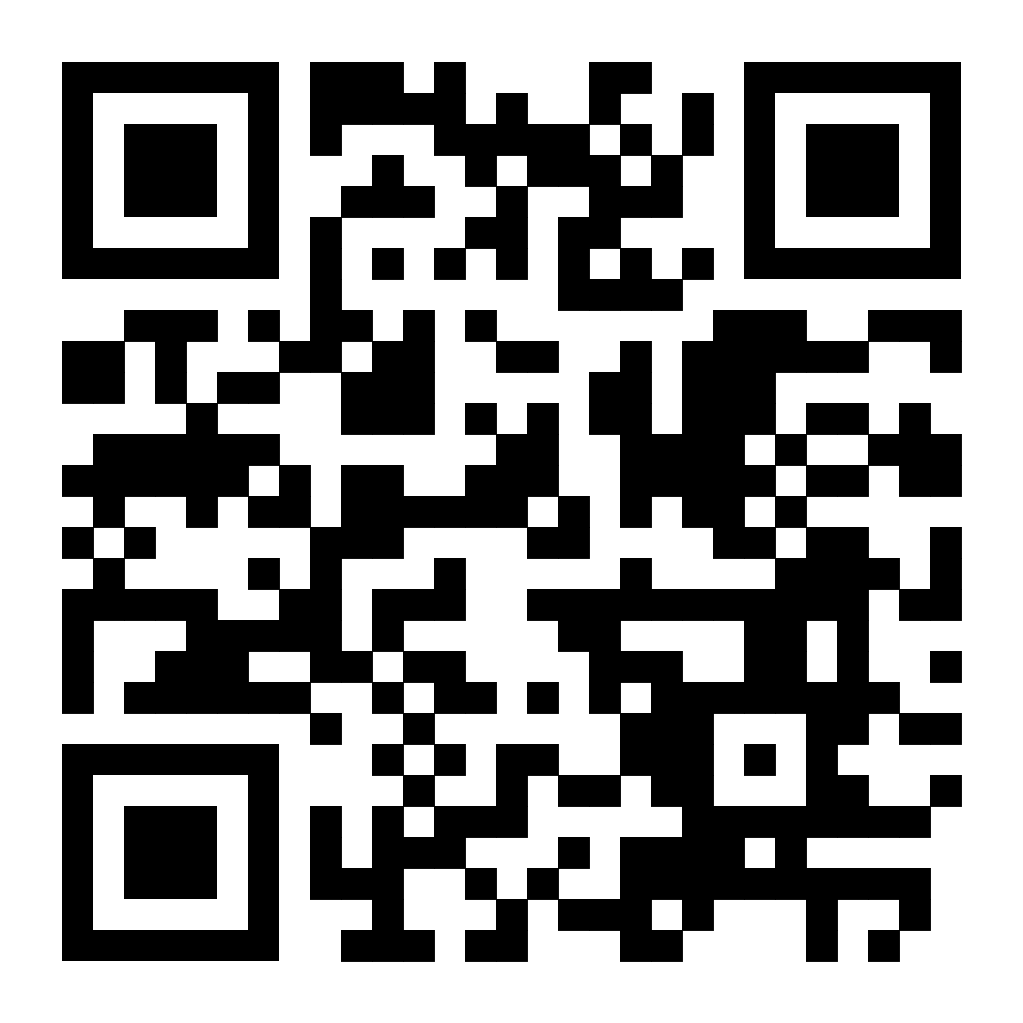 Seller ve sivrisinek kaynaklı hastalıklarBir sel ya da yoğun yağmur sonrası sivrisinek kaynaklı hastalıkların nasıl önlenebileceğine dair bilgi Turkish | TürkçeOFFICIAL